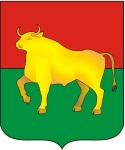 АДМИНИСТРАЦИЯ КУЙБЫШЕВСКОГО РАЙОНАПОСТАНОВЛЕНИЕг. КуйбышевНовосибирская область ______________2015  № ________На основании приказа  министерства культуры Российской Федерации от 25.02.2015 № 288 «Об утверждении показателей, характеризующих общие критерии оценки качества оказания услуг организациями культуры», в целях реализации концепции управления качеством в сфере культуры Куйбышевского района, осуществления независимой системы оценки качества деятельности учреждений культуры, администрация Куйбышевского района О внесении изменений в постановление администрации Куйбышевского района от 16.10.2013 № 1458ПОСТАНОВЛЯЕТ:         1. Внести в постановление администрации Куйбышевского района от 16.10.2013 № 1458 «О внесении изменений в постановление администрации Куйбышевского района от 26.07.2013 № 1080» следующие изменения:          приложение № 2 к постановлению дополнить приложением к номенклатуре показателей качества предоставления услуг и эффективности деятельности учреждений в сфере культуры Куйбышевского района   «Показатели, характеризующие общие критерии оценки качества оказания услуг учреждениями культуры Куйбышевского района».         2. Контроль за исполнением постановления возложить на начальника управления культуры, спорта, молодёжной политики и туризма администрации Куйбышевского района Г.И. Пономарёву.Глава Куйбышевского района                                                            В.А. ФункОтрокова66-230Разослать:1. Организационно-контрольный отдел управления делами администрации Куйбышевского района – 2 экз.2. Управление культуры, спорта и молодежной политики администрации Куйбышевского района – 2 экз.СОГЛАСОВАНОНачальник управления культуры, спорта, молодежной политики и туризмаадминистрации Куйбышевского района________________ Г.И. Пономарёва «_____» ___________ 2015 г.Заместитель начальника управления делами –начальник юридического отделаадминистрации Куйбышевского района_______________В.А. Лерх«_____» ___________ 2015 г.